「使用する写真（画像）に注意！」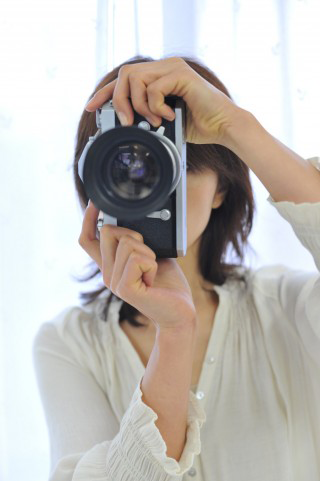 ＨＰに使用する写真（画像）が欲しい時、“画像検索”をして、勝手に使っている…
なんてことしてませんか？ばれることはないだろう…と思っていたら、これは大変危険です！！のちのち、著作権侵害により、多額な請求を要求されることがたびたび起こっております。注意された時には遅い、ということがほとんどです。1日○○○円×何日間（およそ）勝手に掲載していたか、というのを割出し、請求をしてこられるところがほとんどです。訴えられたら確実に負けます。そんなことにならない様、使用されるお写真は、必ず！ご自身が撮影されたもの、もしくは信頼できる無料画像サイト、もしくは、有料画像サイトから購入して使用しましょう！！お勧めの信頼できる！無料画像サイト写真ＡＣhttp://photo-ac.com/プロが撮っているのでクオリティの高い無料画像です。個人・商用を問わず全て無料でお使いいただけます。ただし、会員登録が必要です。また、ダウンロードするまでに少々時間がかかります（16秒）。1日にダウンロードできる枚数にも制限があります。足成（あしなり）　http://www.ashinari.com/プロではなく、一般のアマチュアカメラマン達が写真素材として無料で提供しているサイトです。個人・商用を問わず全て無料でお使いいただけます。クオリティが低いものから高いものまでバラバラです。会員登録不要、すぐにダウンロードできるので便利です！
お勧めの信頼できる！有料画像サイトFotolia フォトリアhttps://jp.fotolia.com/1枚100円代～ととてもお手頃にクオリティの高い写真が購入できます。会員登録が必要です。購入するためには、先にクレジットの購入が必要となります。クレジットとはFotoliaの通貨単位です。全ての作品のダウンロード価格は全て「クレジット」で表示されます。 1クレジット= 185 円 （まとめ買いによって、クレジット単価は 98 円 まで下がります）。クレジットは購入日から365日間使うことができます。写真だけでなく、イラストも豊富なのが特徴です。画像を探すときは、日本語ではなく、英語で検索するとより多くの写真がヒットします！これらのサイト以外にも有料画像購入サイトはたくさんありますが、須山お勧めのものを紹介させていただきました＾＾